FORM NO : 3.1. COURSE (SUBSTITUTIOR / EXEMPTION) FORMT.C.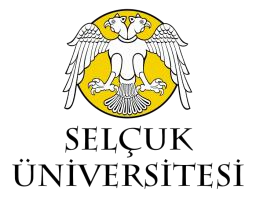 SELÇUK UNIVERSITY INSTITUTE OF HEALTH SCIENCEST.C.SELÇUK UNIVERSITY INSTITUTE OF HEALTH SCIENCEST.C.SELÇUK UNIVERSITY INSTITUTE OF HEALTH SCIENCEST.C.SELÇUK UNIVERSITY INSTITUTE OF HEALTH SCIENCEST.C.SELÇUK UNIVERSITY INSTITUTE OF HEALTH SCIENCEST.C.SELÇUK UNIVERSITY INSTITUTE OF HEALTH SCIENCEST.C.SELÇUK UNIVERSITY INSTITUTE OF HEALTH SCIENCEST.C.SELÇUK UNIVERSITY INSTITUTE OF HEALTH SCIENCEST.C.SELÇUK UNIVERSITY INSTITUTE OF HEALTH SCIENCEST.C.SELÇUK UNIVERSITY INSTITUTE OF HEALTH SCIENCES			                TO THE DEPARTMENT OF …………………...……………….                                I took and succeeded the following written course(s) while I was enrolled in the .................. University ................... Institute .......................... Department. According to the relevant document I have attached, I would like to be exempted from the following courses. I kindly request you to take necessary action.                                                                                                                                                                     					                                                 Name Surname : 	Select an item                                                                                					 				  Signature : 										          				                                        					              			                TO THE DEPARTMENT OF …………………...……………….                                I took and succeeded the following written course(s) while I was enrolled in the .................. University ................... Institute .......................... Department. According to the relevant document I have attached, I would like to be exempted from the following courses. I kindly request you to take necessary action.                                                                                                                                                                     					                                                 Name Surname : 	Select an item                                                                                					 				  Signature : 										          				                                        					              			                TO THE DEPARTMENT OF …………………...……………….                                I took and succeeded the following written course(s) while I was enrolled in the .................. University ................... Institute .......................... Department. According to the relevant document I have attached, I would like to be exempted from the following courses. I kindly request you to take necessary action.                                                                                                                                                                     					                                                 Name Surname : 	Select an item                                                                                					 				  Signature : 										          				                                        					              			                TO THE DEPARTMENT OF …………………...……………….                                I took and succeeded the following written course(s) while I was enrolled in the .................. University ................... Institute .......................... Department. According to the relevant document I have attached, I would like to be exempted from the following courses. I kindly request you to take necessary action.                                                                                                                                                                     					                                                 Name Surname : 	Select an item                                                                                					 				  Signature : 										          				                                        					              			                TO THE DEPARTMENT OF …………………...……………….                                I took and succeeded the following written course(s) while I was enrolled in the .................. University ................... Institute .......................... Department. According to the relevant document I have attached, I would like to be exempted from the following courses. I kindly request you to take necessary action.                                                                                                                                                                     					                                                 Name Surname : 	Select an item                                                                                					 				  Signature : 										          				                                        					              			                TO THE DEPARTMENT OF …………………...……………….                                I took and succeeded the following written course(s) while I was enrolled in the .................. University ................... Institute .......................... Department. According to the relevant document I have attached, I would like to be exempted from the following courses. I kindly request you to take necessary action.                                                                                                                                                                     					                                                 Name Surname : 	Select an item                                                                                					 				  Signature : 										          				                                        					              			                TO THE DEPARTMENT OF …………………...……………….                                I took and succeeded the following written course(s) while I was enrolled in the .................. University ................... Institute .......................... Department. According to the relevant document I have attached, I would like to be exempted from the following courses. I kindly request you to take necessary action.                                                                                                                                                                     					                                                 Name Surname : 	Select an item                                                                                					 				  Signature : 										          				                                        					              			                TO THE DEPARTMENT OF …………………...……………….                                I took and succeeded the following written course(s) while I was enrolled in the .................. University ................... Institute .......................... Department. According to the relevant document I have attached, I would like to be exempted from the following courses. I kindly request you to take necessary action.                                                                                                                                                                     					                                                 Name Surname : 	Select an item                                                                                					 				  Signature : 										          				                                        					              			                TO THE DEPARTMENT OF …………………...……………….                                I took and succeeded the following written course(s) while I was enrolled in the .................. University ................... Institute .......................... Department. According to the relevant document I have attached, I would like to be exempted from the following courses. I kindly request you to take necessary action.                                                                                                                                                                     					                                                 Name Surname : 	Select an item                                                                                					 				  Signature : 										          				                                        					              			                TO THE DEPARTMENT OF …………………...……………….                                I took and succeeded the following written course(s) while I was enrolled in the .................. University ................... Institute .......................... Department. According to the relevant document I have attached, I would like to be exempted from the following courses. I kindly request you to take necessary action.                                                                                                                                                                     					                                                 Name Surname : 	Select an item                                                                                					 				  Signature : 										          				                                        					              STUDENT INFORMATIONSTUDENT INFORMATIONSTUDENT INFORMATIONSTUDENT INFORMATIONSTUDENT INFORMATIONSTUDENT INFORMATIONSTUDENT INFORMATIONSTUDENT INFORMATIONSTUDENT INFORMATIONSTUDENT INFORMATIONName-SurnameName-SurnameStudent NumberStudent NumberDepartmentDepartmentProgramProgram  Doctorate          Master’s Degree        Doctorate          Master’s Degree        Doctorate          Master’s Degree        Doctorate          Master’s Degree        Doctorate          Master’s Degree        Doctorate          Master’s Degree        Doctorate          Master’s Degree        Doctorate          Master’s Degree      Adaptation PeriodAdaptation PeriodAdvisorAdvisorCourse taken StatusCourse taken Status Selçuk Uni.        Private Student          …………………. University          Selçuk Uni.        Private Student          …………………. University          Selçuk Uni.        Private Student          …………………. University          Selçuk Uni.        Private Student          …………………. University          Selçuk Uni.        Private Student          …………………. University          Selçuk Uni.        Private Student          …………………. University          Selçuk Uni.        Private Student          …………………. University          Selçuk Uni.        Private Student          …………………. University         Name of Seminar (if any, please write)Name of Seminar (if any, please write)COURSES TO BE EXEMPTED FROM OUR INSTITUTECOURSES TO BE EXEMPTED FROM OUR INSTITUTECOURSES TO BE EXEMPTED FROM OUR INSTITUTECOURSES TO BE EXEMPTED FROM OUR INSTITUTECOURSES TO BE EXEMPTED FROM OUR INSTITUTECOURSES TO BE EXEMPTED FROM OUR INSTITUTECOURSES TO BE EXEMPTED FROM OUR INSTITUTECOURSES TO BE EXEMPTED FROM OUR INSTITUTECOURSES TO BE EXEMPTED FROM OUR INSTITUTECOURSES TO BE EXEMPTED FROM OUR INSTITUTECOURSES TAKEN AND FINISHED SUCCESSFULLY IN THE SEMESTER OF      IN 20…-20… ACADEMIC YEARCOURSES TAKEN AND FINISHED SUCCESSFULLY IN THE SEMESTER OF      IN 20…-20… ACADEMIC YEARCOURSES TAKEN AND FINISHED SUCCESSFULLY IN THE SEMESTER OF      IN 20…-20… ACADEMIC YEARCOURSES TAKEN AND FINISHED SUCCESSFULLY IN THE SEMESTER OF      IN 20…-20… ACADEMIC YEARCOURSES TAKEN AND FINISHED SUCCESSFULLY IN THE SEMESTER OF      IN 20…-20… ACADEMIC YEARCOURSES TAKEN AND FINISHED SUCCESSFULLY IN THE SEMESTER OF      IN 20…-20… ACADEMIC YEARCOURSES TAKEN AND FINISHED SUCCESSFULLY IN THE SEMESTER OF      IN 20…-20… ACADEMIC YEARCOURSES TAKEN AND FINISHED SUCCESSFULLY IN THE SEMESTER OF      IN 20…-20… ACADEMIC YEARCOURSES TAKEN AND FINISHED SUCCESSFULLY IN THE SEMESTER OF      IN 20…-20… ACADEMIC YEARCOURSES TAKEN AND FINISHED SUCCESSFULLY IN THE SEMESTER OF      IN 20…-20… ACADEMIC YEARPreviously Completed Graduate CoursesPreviously Completed Graduate CoursesPreviously Completed Graduate CoursesPreviously Completed Graduate CoursesPreviously Completed Graduate CoursesEquivalent CoursesEquivalent CoursesEquivalent CoursesEquivalent CoursesEquivalent CoursesCourse Code Course Name Course NameCredit / ECTSSuccess GradeCode Course NameCredit / ECTSNumeric GradeLetter Grade3119071907COURSES TAKEN AND FINISHED SUCCESSFULLY IN THE SEMESTER OF      IN 20…-20… ACADEMIC YEARCOURSES TAKEN AND FINISHED SUCCESSFULLY IN THE SEMESTER OF      IN 20…-20… ACADEMIC YEARCOURSES TAKEN AND FINISHED SUCCESSFULLY IN THE SEMESTER OF      IN 20…-20… ACADEMIC YEARCOURSES TAKEN AND FINISHED SUCCESSFULLY IN THE SEMESTER OF      IN 20…-20… ACADEMIC YEARCOURSES TAKEN AND FINISHED SUCCESSFULLY IN THE SEMESTER OF      IN 20…-20… ACADEMIC YEARCOURSES TAKEN AND FINISHED SUCCESSFULLY IN THE SEMESTER OF      IN 20…-20… ACADEMIC YEARCOURSES TAKEN AND FINISHED SUCCESSFULLY IN THE SEMESTER OF      IN 20…-20… ACADEMIC YEARCOURSES TAKEN AND FINISHED SUCCESSFULLY IN THE SEMESTER OF      IN 20…-20… ACADEMIC YEARCOURSES TAKEN AND FINISHED SUCCESSFULLY IN THE SEMESTER OF      IN 20…-20… ACADEMIC YEARCOURSES TAKEN AND FINISHED SUCCESSFULLY IN THE SEMESTER OF      IN 20…-20… ACADEMIC YEARPreviously Completed Graduate CoursesPreviously Completed Graduate CoursesPreviously Completed Graduate CoursesPreviously Completed Graduate CoursesPreviously Completed Graduate CoursesEquivalent CoursesEquivalent CoursesEquivalent CoursesEquivalent CoursesEquivalent CoursesCourse Code Course Name Course NameCredit / ECTSSuccess GradeCode Course Name Credit / ECTSNumeric GradeLetter Grade3219071907EXPLANATIONThis form is filled in the computer and sent to the Graduate School together with the transcript document by taking the cover letter of the relevant Department and the decision of the Department Board.The total credits of the courses to be counted as credits cannot exceed half of the total credits that students are required to take in the program they are currently attending. (The total of the courses to be counted as credits cannot exceed 30 ECTS for students in the Master's and PhD programs).The conditions for students to be special students, to count courses from transfer or previous graduate programs, to be exempt from one or more courses and to reduce the duration accordingly are decided by the EYK with the proposal of the advisor and the approval of the EABDK.If the compulsory course including the subjects of "Scientific Research Techniques and Research and Publication Ethics" has been taken in previous graduate programs, this course is exempted and not counted as credit if it is documented.Graduate courses taken from our university can be counted without matching the courses offered with the proposal of the advisor.EXPLANATIONThis form is filled in the computer and sent to the Graduate School together with the transcript document by taking the cover letter of the relevant Department and the decision of the Department Board.The total credits of the courses to be counted as credits cannot exceed half of the total credits that students are required to take in the program they are currently attending. (The total of the courses to be counted as credits cannot exceed 30 ECTS for students in the Master's and PhD programs).The conditions for students to be special students, to count courses from transfer or previous graduate programs, to be exempt from one or more courses and to reduce the duration accordingly are decided by the EYK with the proposal of the advisor and the approval of the EABDK.If the compulsory course including the subjects of "Scientific Research Techniques and Research and Publication Ethics" has been taken in previous graduate programs, this course is exempted and not counted as credit if it is documented.Graduate courses taken from our university can be counted without matching the courses offered with the proposal of the advisor.EXPLANATIONThis form is filled in the computer and sent to the Graduate School together with the transcript document by taking the cover letter of the relevant Department and the decision of the Department Board.The total credits of the courses to be counted as credits cannot exceed half of the total credits that students are required to take in the program they are currently attending. (The total of the courses to be counted as credits cannot exceed 30 ECTS for students in the Master's and PhD programs).The conditions for students to be special students, to count courses from transfer or previous graduate programs, to be exempt from one or more courses and to reduce the duration accordingly are decided by the EYK with the proposal of the advisor and the approval of the EABDK.If the compulsory course including the subjects of "Scientific Research Techniques and Research and Publication Ethics" has been taken in previous graduate programs, this course is exempted and not counted as credit if it is documented.Graduate courses taken from our university can be counted without matching the courses offered with the proposal of the advisor.EXPLANATIONThis form is filled in the computer and sent to the Graduate School together with the transcript document by taking the cover letter of the relevant Department and the decision of the Department Board.The total credits of the courses to be counted as credits cannot exceed half of the total credits that students are required to take in the program they are currently attending. (The total of the courses to be counted as credits cannot exceed 30 ECTS for students in the Master's and PhD programs).The conditions for students to be special students, to count courses from transfer or previous graduate programs, to be exempt from one or more courses and to reduce the duration accordingly are decided by the EYK with the proposal of the advisor and the approval of the EABDK.If the compulsory course including the subjects of "Scientific Research Techniques and Research and Publication Ethics" has been taken in previous graduate programs, this course is exempted and not counted as credit if it is documented.Graduate courses taken from our university can be counted without matching the courses offered with the proposal of the advisor.EXPLANATIONThis form is filled in the computer and sent to the Graduate School together with the transcript document by taking the cover letter of the relevant Department and the decision of the Department Board.The total credits of the courses to be counted as credits cannot exceed half of the total credits that students are required to take in the program they are currently attending. (The total of the courses to be counted as credits cannot exceed 30 ECTS for students in the Master's and PhD programs).The conditions for students to be special students, to count courses from transfer or previous graduate programs, to be exempt from one or more courses and to reduce the duration accordingly are decided by the EYK with the proposal of the advisor and the approval of the EABDK.If the compulsory course including the subjects of "Scientific Research Techniques and Research and Publication Ethics" has been taken in previous graduate programs, this course is exempted and not counted as credit if it is documented.Graduate courses taken from our university can be counted without matching the courses offered with the proposal of the advisor.EXPLANATIONThis form is filled in the computer and sent to the Graduate School together with the transcript document by taking the cover letter of the relevant Department and the decision of the Department Board.The total credits of the courses to be counted as credits cannot exceed half of the total credits that students are required to take in the program they are currently attending. (The total of the courses to be counted as credits cannot exceed 30 ECTS for students in the Master's and PhD programs).The conditions for students to be special students, to count courses from transfer or previous graduate programs, to be exempt from one or more courses and to reduce the duration accordingly are decided by the EYK with the proposal of the advisor and the approval of the EABDK.If the compulsory course including the subjects of "Scientific Research Techniques and Research and Publication Ethics" has been taken in previous graduate programs, this course is exempted and not counted as credit if it is documented.Graduate courses taken from our university can be counted without matching the courses offered with the proposal of the advisor.EXPLANATIONThis form is filled in the computer and sent to the Graduate School together with the transcript document by taking the cover letter of the relevant Department and the decision of the Department Board.The total credits of the courses to be counted as credits cannot exceed half of the total credits that students are required to take in the program they are currently attending. (The total of the courses to be counted as credits cannot exceed 30 ECTS for students in the Master's and PhD programs).The conditions for students to be special students, to count courses from transfer or previous graduate programs, to be exempt from one or more courses and to reduce the duration accordingly are decided by the EYK with the proposal of the advisor and the approval of the EABDK.If the compulsory course including the subjects of "Scientific Research Techniques and Research and Publication Ethics" has been taken in previous graduate programs, this course is exempted and not counted as credit if it is documented.Graduate courses taken from our university can be counted without matching the courses offered with the proposal of the advisor.EXPLANATIONThis form is filled in the computer and sent to the Graduate School together with the transcript document by taking the cover letter of the relevant Department and the decision of the Department Board.The total credits of the courses to be counted as credits cannot exceed half of the total credits that students are required to take in the program they are currently attending. (The total of the courses to be counted as credits cannot exceed 30 ECTS for students in the Master's and PhD programs).The conditions for students to be special students, to count courses from transfer or previous graduate programs, to be exempt from one or more courses and to reduce the duration accordingly are decided by the EYK with the proposal of the advisor and the approval of the EABDK.If the compulsory course including the subjects of "Scientific Research Techniques and Research and Publication Ethics" has been taken in previous graduate programs, this course is exempted and not counted as credit if it is documented.Graduate courses taken from our university can be counted without matching the courses offered with the proposal of the advisor.EXPLANATIONThis form is filled in the computer and sent to the Graduate School together with the transcript document by taking the cover letter of the relevant Department and the decision of the Department Board.The total credits of the courses to be counted as credits cannot exceed half of the total credits that students are required to take in the program they are currently attending. (The total of the courses to be counted as credits cannot exceed 30 ECTS for students in the Master's and PhD programs).The conditions for students to be special students, to count courses from transfer or previous graduate programs, to be exempt from one or more courses and to reduce the duration accordingly are decided by the EYK with the proposal of the advisor and the approval of the EABDK.If the compulsory course including the subjects of "Scientific Research Techniques and Research and Publication Ethics" has been taken in previous graduate programs, this course is exempted and not counted as credit if it is documented.Graduate courses taken from our university can be counted without matching the courses offered with the proposal of the advisor.EXPLANATIONThis form is filled in the computer and sent to the Graduate School together with the transcript document by taking the cover letter of the relevant Department and the decision of the Department Board.The total credits of the courses to be counted as credits cannot exceed half of the total credits that students are required to take in the program they are currently attending. (The total of the courses to be counted as credits cannot exceed 30 ECTS for students in the Master's and PhD programs).The conditions for students to be special students, to count courses from transfer or previous graduate programs, to be exempt from one or more courses and to reduce the duration accordingly are decided by the EYK with the proposal of the advisor and the approval of the EABDK.If the compulsory course including the subjects of "Scientific Research Techniques and Research and Publication Ethics" has been taken in previous graduate programs, this course is exempted and not counted as credit if it is documented.Graduate courses taken from our university can be counted without matching the courses offered with the proposal of the advisor.T.C. Selçuk Üniversitesi Sağlık Bilimleri Enstitüsü Müdürlüğü Alaeddin Keykubad Yerleşkesi Yeni İstanbul Caddesi No:335Selçuklu – KONYA    E-posta: sagbil@selcuk.edu.tr  Tel : +90 332 223 2453 & Fax : +90 332 241 05 51T.C. Selçuk Üniversitesi Sağlık Bilimleri Enstitüsü Müdürlüğü Alaeddin Keykubad Yerleşkesi Yeni İstanbul Caddesi No:335Selçuklu – KONYA    E-posta: sagbil@selcuk.edu.tr  Tel : +90 332 223 2453 & Fax : +90 332 241 05 51T.C. Selçuk Üniversitesi Sağlık Bilimleri Enstitüsü Müdürlüğü Alaeddin Keykubad Yerleşkesi Yeni İstanbul Caddesi No:335Selçuklu – KONYA    E-posta: sagbil@selcuk.edu.tr  Tel : +90 332 223 2453 & Fax : +90 332 241 05 51T.C. Selçuk Üniversitesi Sağlık Bilimleri Enstitüsü Müdürlüğü Alaeddin Keykubad Yerleşkesi Yeni İstanbul Caddesi No:335Selçuklu – KONYA    E-posta: sagbil@selcuk.edu.tr  Tel : +90 332 223 2453 & Fax : +90 332 241 05 51T.C. Selçuk Üniversitesi Sağlık Bilimleri Enstitüsü Müdürlüğü Alaeddin Keykubad Yerleşkesi Yeni İstanbul Caddesi No:335Selçuklu – KONYA    E-posta: sagbil@selcuk.edu.tr  Tel : +90 332 223 2453 & Fax : +90 332 241 05 51T.C. Selçuk Üniversitesi Sağlık Bilimleri Enstitüsü Müdürlüğü Alaeddin Keykubad Yerleşkesi Yeni İstanbul Caddesi No:335Selçuklu – KONYA    E-posta: sagbil@selcuk.edu.tr  Tel : +90 332 223 2453 & Fax : +90 332 241 05 51T.C. Selçuk Üniversitesi Sağlık Bilimleri Enstitüsü Müdürlüğü Alaeddin Keykubad Yerleşkesi Yeni İstanbul Caddesi No:335Selçuklu – KONYA    E-posta: sagbil@selcuk.edu.tr  Tel : +90 332 223 2453 & Fax : +90 332 241 05 51T.C. Selçuk Üniversitesi Sağlık Bilimleri Enstitüsü Müdürlüğü Alaeddin Keykubad Yerleşkesi Yeni İstanbul Caddesi No:335Selçuklu – KONYA    E-posta: sagbil@selcuk.edu.tr  Tel : +90 332 223 2453 & Fax : +90 332 241 05 51T.C. Selçuk Üniversitesi Sağlık Bilimleri Enstitüsü Müdürlüğü Alaeddin Keykubad Yerleşkesi Yeni İstanbul Caddesi No:335Selçuklu – KONYA    E-posta: sagbil@selcuk.edu.tr  Tel : +90 332 223 2453 & Fax : +90 332 241 05 51T.C. Selçuk Üniversitesi Sağlık Bilimleri Enstitüsü Müdürlüğü Alaeddin Keykubad Yerleşkesi Yeni İstanbul Caddesi No:335Selçuklu – KONYA    E-posta: sagbil@selcuk.edu.tr  Tel : +90 332 223 2453 & Fax : +90 332 241 05 51